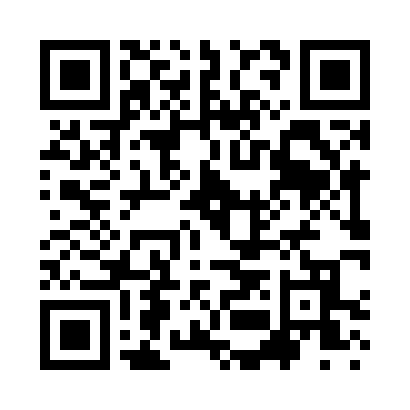 Prayer times for Stephens Gap, Oklahoma, USAMon 1 Jul 2024 - Wed 31 Jul 2024High Latitude Method: Angle Based RulePrayer Calculation Method: Islamic Society of North AmericaAsar Calculation Method: ShafiPrayer times provided by https://www.salahtimes.comDateDayFajrSunriseDhuhrAsrMaghribIsha1Mon4:476:111:235:088:349:582Tue4:486:121:235:098:349:583Wed4:486:121:235:098:349:584Thu4:496:121:235:098:349:585Fri4:496:131:245:098:349:576Sat4:506:131:245:098:349:577Sun4:516:141:245:098:349:578Mon4:516:151:245:108:339:569Tue4:526:151:245:108:339:5610Wed4:536:161:245:108:339:5511Thu4:546:161:245:108:329:5512Fri4:546:171:255:108:329:5413Sat4:556:171:255:108:329:5414Sun4:566:181:255:108:319:5315Mon4:576:191:255:108:319:5216Tue4:586:191:255:108:309:5217Wed4:596:201:255:108:309:5118Thu4:596:211:255:108:299:5019Fri5:006:211:255:108:299:5020Sat5:016:221:255:108:289:4921Sun5:026:231:255:108:289:4822Mon5:036:231:255:108:279:4723Tue5:046:241:255:108:269:4624Wed5:056:251:255:108:269:4525Thu5:066:251:255:108:259:4426Fri5:076:261:255:108:249:4327Sat5:086:271:255:108:239:4228Sun5:096:281:255:108:239:4129Mon5:106:281:255:108:229:4030Tue5:116:291:255:108:219:3931Wed5:126:301:255:098:209:38